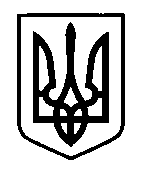 УКРАЇНАПрилуцька міська радаЧернігівська областьУправління освіти Про супровід  учня Прилуцької ЗОШ І-ІІІ ступенів №7до м. Чернігова на тренувальні збори учасників ІІІ етапу Всеукраїнського  Конкурсу-захисту науково-дослідницьких робіт учнів-членів МАН України	Відповідно до листа обласного комунального позашкільного навчального закладу «Чернігівська мала академія наук учнівської молоді» Чернігівської обласної ради від 27.03.2019 року № 46 «Про підготовку до участі у ІІІ етапі  Всеукраїнського  Конкурсу-захисту науково-дослідницьких робіт учнів-членів МАН України» та з метою підготовки майбутніх учасників фінального етапу до написання контрольної роботи з історії України та захисту науково-дослідницьких робіт, керуючись розділом 5 Положення про управління освіти Прилуцької міської ради, затвердженого рішенням міської ради (42 сесія 7 скликання) від 23 квітня 2018 року №6, розглянувши доповідну записку методиста ММЦ управління освіти Клименко Т.В.Н А К А З У Ю:Направити на тренувальні збори учасника ІІІ етапу Всеукраїнського  Конкурсу-захисту науково-дослідницьких робіт учнів-членів МАН України, що відбудуться 30 березня 2019 року на базі навчально-наукового інституту історії та соціогуманітарних дисциплін імені О.М.Лазаревського Національного університету «Чернігівський колегіум» імені Т.Г.Шевченка, Литвиненка Тараса, учня 11 класу Прилуцької загальноосвітньої школи І-ІІІ ступенів №7 Прилуцької міської ради Чернігівської області.Призначити супроводжуючою та покласти відповідальність за життя та здоров'я учня під час поїздки до м. Чернігова і у зворотньому напрямку на Мандзюк Олену Віталіївну, вчителя історії Прилуцької загальноосвітньої школи І-ІІІ ст. № 7 Прилуцької міської ради Чернігівської області.Не застосовувати обмеження щодо транспортних витрат, визначених наказом управління освіти від 14.02.2019 року №37 «Про обмеження щодо сум транспортних витрат при направленні у відрядження працівників закладів освіти», при направленні педагогічного працівника у службове відрядження для супроводу учасника ІІІ етапу Всеукраїнського конкурсу-захисту науково-дослідницьких робіт учнів-членів МАН України в 2018/2019 навчального року та зазначеного учня.Контроль  за виконанням даного  наказу покласти на  спеціаліста І категорії  управління освіти  Гуляєву Т.М.	Начальник управління освіти                                                С.М.ВовкПідготувала:								Т.В.КлименкоПогоджено:									Д.В.Бондаренко  28 березня  2019 р.НАКАЗм. Прилуки                             №101 